РЕЗЮМЕ     1.Сведения о себе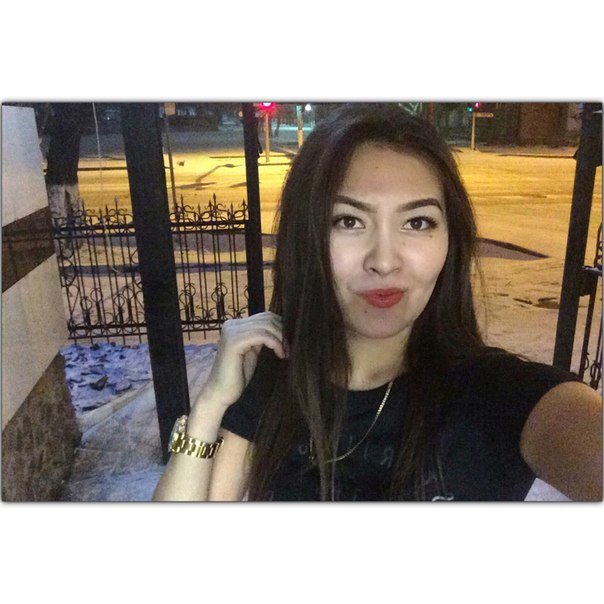 2. Образование – неоконченное высшее.3. Знание языков (укажите степень владения: удовлетворительно, хорошо, отлично)4.Опыт работы 1. Агротехнический колледж ( учебная практика);2. Карагандинский государственный технический университет ( трудовая практика);3. c 15.06.2013 по 20.08.2013 - подавец-консультант магазин « BABY»;4. с 20.08.2014 по 06.12.2014 - продавец-консультант «LC WAIKIKI»;5. Навыки работы на компьютереMS Office (Word, Excel, Power point) на уровне специалиста, WINDOWS 2003/2007/2010/XP/8/10, CorelDraw, Access, Delphi, Photoshop, Компас-3D, свободное владение интернетом.6. Личностные качестваОтветственность, профессионально-техническая грамотность, коммуникабельность, умение работать в группе, целеустремленность.7. Интересы и увлеченияТанцы, чтение книг, веб-дизайн, компьютерная графика, путешествие, музыка,интернет.8. Цель Получение перспективной и престижной работы, с возможностью карьерного рост и самореализации.1.ФамилияАқбай2.ИмяРаушан3.ОтчествоМадиярқызы 4.Дата и место рождения01.12.1994г.  Карагандинская обл. г.Караганда5.НациональностьКазашка6.ПолЖенский7.Семейное положениеНе замужем8.Домашний адресКараганда, Приканальная 19-4139.Контактные телефоны87754411754, rau.ka777@mail.ru№.п.Полное название учебного заведения, факультет, (отделение), местонахождение учебного заведения Год поступленияГод окончанияСпециальность, квалификация (указать номер диплома или удостоверения)1.№19 среднеобразовательная школаШкола гимназия  № 39 им. М.Жумабаева 20012012Общее среднее образование2.Карагандинский государственный технический университет20122016Профессиональное обучение(траектория ИТ)Казахский (родной)Отл.РусскийОтл.АнглийскийУдов.Китайский Удов .